SelbstevaluationsberichtName der Weiterbildung:      Verantwortliche Organisation:      Ort und Datum :      Unterschrift der verantwortlichen Person:       ......................................................................Anleitung zum Verfassen des SelbstevaluationsberichtsAuf dem Deckblatt können Sie Ihr Logo mittels Doppelklick auf das Symbol  einfügen. 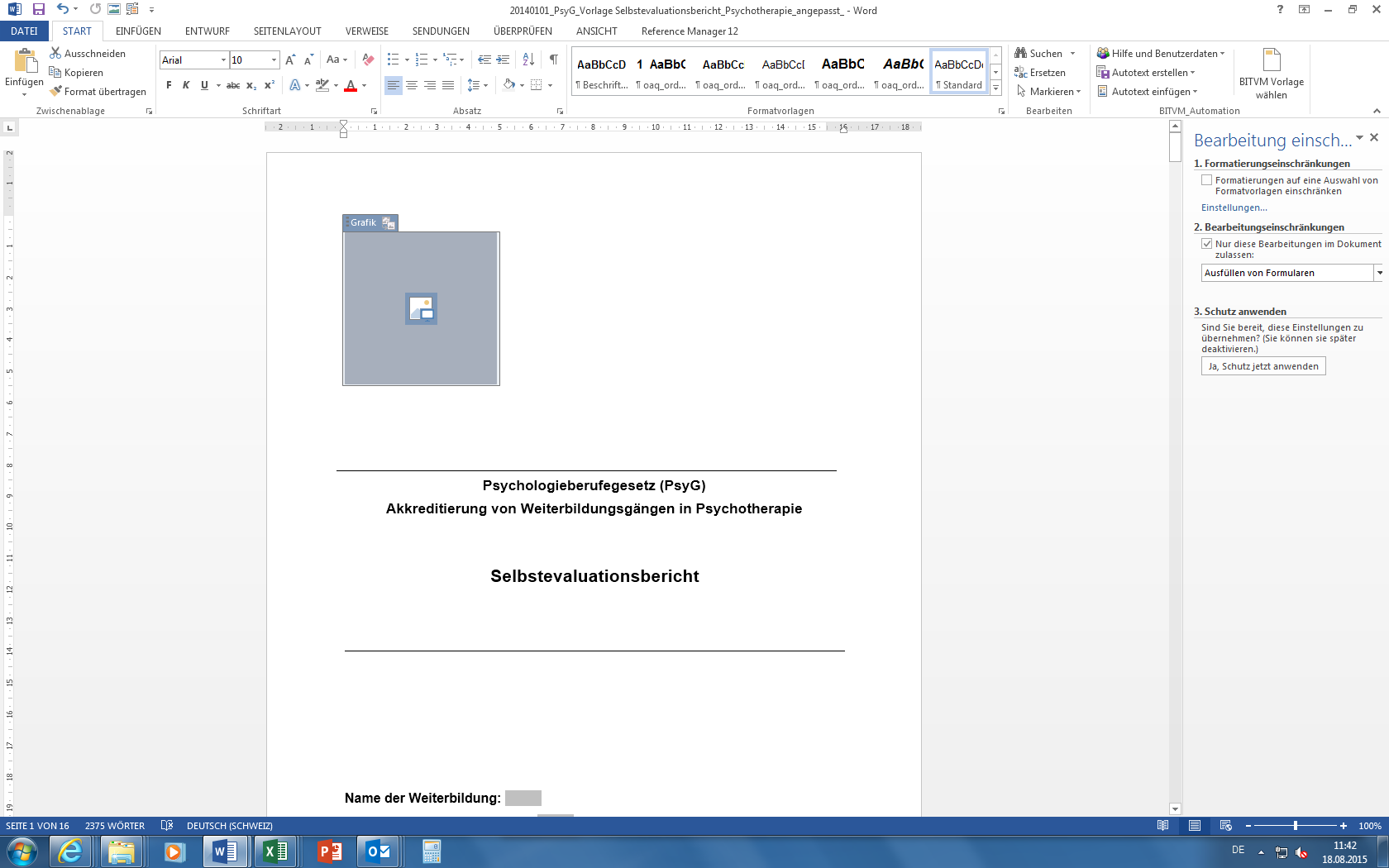 Bitte erfassen Sie Ihre Texte in den grau hinterlegten Textfeldern. Zum Deaktivieren des Dokumentenschutzes, verlangen Sie das entsprechende Passwort unter folgenden E-Mail Adresse: psyg@bag.admin.chAllgemeiner HinweisDenken Sie beim Verfassen des Selbstevaluationsberichts daran, dass es primär darum geht, den externen Expertinnen und Experten Ihren Weiterbildungsgang hinsichtlich der in den verschiedenen Qualitätsstandards erwähnten Themen möglichst präzise vorzustellen, damit sie sich ein genaues Bild davon machen können. Beschreibung Ist- ZustandBeschreiben Sie bitte bei jedem Standard, wie Sie diesen in Ihrer Weiterbildung umsetzen (Ist-Zustand) - unabhängig davon, ob dies mit dem Qualitätsstandard übereinstimmt. Die Leitfrage hierzu lautet: Was tun Sie in Ihrer Weiterbildung auf welche Art und Weise?AnalysePrüfen Sie, in welchen Punkten der Ist-Zustand mit dem jeweiligen Qualitätsstandard übereinstimmt und halten Sie die Ergebnisse Ihrer Analyse fest. Wo es Abweichungen gibt, begründen Sie diese bitte. Halten Sie ebenfalls fest, welche allfälligen Optimierungsmassnahmen Sie diesbezüglich sehen. Stärken und Schwächen pro PrüfbereichFür jeden Prüfbereich halten Sie bitte fest, wo die Weiterbildung aus Ihrer Sicht besonders gut bzw. weniger gut abschneidet (Stärken und Schwächen) und welche Verbesserungsmassnahmen Sie diesbezüglich sehen. AnhängeIn den Anhang legen Sie bitte jene Dokumente, welche Ihre zu den verschiedenen Qualitätsstandards gemachten Aussagen stützen und illustrieren (z.B. Leitbild, Curriculum, Richtlinien/Reglemente z.B. bezüglich Anstellungspolitik, Statistiken, Organigramme, verschiedene Konzepte und Instrumente (Qualitätskonzept, Qualitätsinstrumente), Evaluationsergebnisse etc.). Verweisen Sie bitte in Ihrem Bericht auf den jeweiligen Anhang, damit nachvollziehbar ist, welcher Anhang zu welchem Standard gehört. Führen Sie bitte die Anhänge in Kapitel 7 in einer Liste auf.AkkreditierungskriterienIn Kapitel 4 nehmen Sie bitte kurz Stellung zu den einzelnen Akkreditierungskriterien gemäss den aufgeführten Hinweisen.GesamtbeurteilungIn Kapitel 5 nehmen Sie bitte eine Gesamtbeurteilung Ihres Weiterbildungsganges vor. Dabei geht es darum aufzuzeigen, wie Sie insgesamt die Qualität Ihrer Weiterbildung einschätzen, wo Sie zusammenfassend ihre Stärken und Schwächen sehen und welche allfälligen Massnahmen vorrangig anzugehen sind.Inhaltsverzeichnis1	Angaben zum Weiterbildungsgang	42	Selbstevaluation: Mitwirkende / Steuergruppe	43	Stellungnahme zu den Qualitätsstandards	5Prüfbereich 1 – Leitbild und Ziele	5Standard 1.1 – Leitbild	5Standard 1.2 – Ziele des Weiterbildungsgangs	5Stärken und Schwächen im Prüfbereich 1	6Prüfbereich 2 – Rahmenbedingungen der Weiterbildung	6Standard 2.1 – Zulassungsbedingungen, Dauer und Kosten	6Standard 2.2 – Organisation	6Standard 2.3 – Ausstattung	7Stärken und Schwächen im Prüfbereich 2	7Prüfbereich 3 – Inhalte der Weiterbildung	7Standard 3.1 – Grundsätze	7Standard 3.2 – Weiterbildungsteile	8Standard 3.3 – Wissen und Können	8Standard 3.4 – Klinisch-neuropsychologische Praxis	10Standard 3.5 – Supervision	10Stärken und Schwächen im Prüfbereich 3	11Prüfbereich 4 – Weiterzubildende	11Standard 4.1 – Beurteilungssystem	11Standard 4.2 – Bescheinigung von Weiterbildungsleistungen	11Standard 4.3 – Beratung und Unterstützung	11Stärken und Schwächen im Prüfbereich 4	12Prüfbereich 5 – Weiterbildnerinnen und Weiterbildner	12Standard 5.1 – Auswahl	12Standard 5.2 – Qualifikationen der Dozentinnen und Dozenten	12Standard 5.3 – Qualifikationen der Supervisorinnen und Supervisoren	13Standard 5.4 – Fortbildung	13Standard 5.5 – Beurteilung	13Stärken und Schwächen im Prüfbereich 5	13Prüfbereich 6 – Qualitätssicherung und Evaluation	14Standard 6.1 – Qualitätssicherungssystem	14Standard 6.2 – Evaluation	14Stärken und Schwächen im Prüfbereich 6	144	Stellungnahme zu den Akkreditierungskriterien (Art. 13 Abs. 1)	155	Gesamtbeurteilung	166	Abkürzungsverzeichnis	167	Liste der Anhänge	16Angaben zum WeiterbildungsgangInstitutioneller Kontext (durchführende Institution/Organisation):Eckdaten des Weiterbildungsgangs (Datum der Schaffung des Weiterbildungsgangs, Anerkennungsdatum, Anzahl Studierende, Anzahl Weiterbildnerinnen und Weiterbildner etc.): Selbstevaluation: Mitwirkende / SteuergruppeZusammensetzung der Gruppe / Mitwirkende (Name und Funktion der Personen, verantwortliche Person, Aufgabenzuteilung etc.):Stellungnahme zu den QualitätsstandardsGrundsatz: Zielsetzung des Weiterbildungsgangs in Neuropsychologie ist die Qualifizierung der Absolventinnen und Absolventen zu fachlich und zwischenmenschlich kompetenten Neuropsychologinnen und -psychologen sowie ihre Befähigung zur Berufsausübung in eigener fachlicher Verantwortung.Anhand der Qualitätsstandards wird überprüft, ob der Weiterbildungsgang inhaltlich, strukturell und prozedural geeignet ist, diese Zielsetzung zu erreichen.Prüfbereich 1 – Leitbild und ZieleStandard 1.1 – Leitbild1.1.1 Das Selbstverständnis, die Grundprinzipien sowie die Ziele der für den Weiterbildungsgang verantwortlichen Organisation (nachfolgend: verantwortliche Organisation) sind in einem Leitbild formuliert und publiziert.
Beschreibung IST-ZustandAnalyse1.1.2 Aus dem Leitbild geht hervor, welche Schwerpunkte im Weiterbildungsgang gesetzt werden. Die Schwer-punktsetzung wird begründet.
Beschreibung IST-Zustand AnalyseStandard 1.2 – Ziele des Weiterbildungsgangs1.2.1 Die einzelnen Lernziele sind ausformuliert und publiziert. Ihr Beitrag zur Zielsetzung des Weiterbildungsgangs ist beschrieben. Die Lernziele nehmen die Weiterbildungsziele des Psychologieberufegesetzes auf.
Beschreibung IST-ZustandAnalyse1.2.2 Die Lerninhalte sowie die Lehr- und Lernformen sind auf die Zielsetzung des Weiterbildungsgangs und seine Lernziele ausgerichtet.
Beschreibung IST-ZustandAnalyseStärken und Schwächen im Prüfbereich 1Prüfbereich 2 – Rahmenbedingungen der WeiterbildungStandard 2.1 – Zulassungsbedingungen, Dauer und Kosten2.1.1 Die Zulassungsbedingungen und die Dauer der Weiterbildung sind gemäss dem Psychologieberufegesetz geregelt und publiziert. 
Beschreibung IST-ZustandAnalyse2.1.2 Die im Minimum zu erwartenden Gesamtkosten der Weiterbildung sind transparent ausgewiesen und publiziert. Es ist ersichtlich, aus welchen Teilkosten sich die Gesamtkosten zusammensetzen.
Beschreibung IST-ZustandAnalyseStandard 2.2 – Organisation2.2.1 Die verschiedenen Verantwortlichkeiten, Funktionen und Abläufe innerhalb des Weiterbildungsgangs sind festgelegt und für die verschiedenen Anspruchsgruppen, einsehbar.
Beschreibung IST-ZustandAnalyse2.2.2 Die verschiedenen Rollen und Funktionen der einzelnen Weiterbildnerinnen und Weiterbildner innerhalb eines Weiterbildungsgangs sind definiert und angemessen getrennt. 
Beschreibung IST-ZustandAnalyseStandard 2.3 – Ausstattung2.3.1 Die verantwortliche Organisation stellt sicher, dass die finanzielle, personelle und technische Ausstattung die ziel- und qualitätsgerechte Durchführung der gesamten Weiterbildung mit ihren einzelnen Teilen erlaubt.
Beschreibung IST-ZustandAnalyse2.3.2 Die technische Infrastruktur an den Weiterbildungsorten ist zeitgemäss. Sie erlaubt den Einsatz verschiedener Lehr- und Lernformen.
Beschreibung IST-ZustandAnalyseStärken und Schwächen im Prüfbereich 2Prüfbereich 3 – Inhalte der WeiterbildungStandard 3.1 – Grundsätze3.1.1 Die Weiterbildung vermittelt umfassendes, wissenschaftlich fundiertes und empirisch gesichertes Wissen über die Zusammenhänge zwischen Hirnfunktionen und menschlichem Erleben und Verhalten sowie umfassende Kompetenzen in der neuropsychologischen Diagnostik, Therapie und Rehabilitation von Menschen mit verschiedenen Hirnfunktionsstörungen.
Beschreibung IST-ZustandAnalyse3.1.2 Die Inhalte der Weiterbildung entsprechen dem aktuellen wissenschaftlichen Erkenntnisstand im Fachgebiet.
Beschreibung IST-ZustandAnalyseStandard 3.2 – Weiterbildungsteile3.2.1 Die Weiterbildung umfasst die theoretische Weiterbildung (Wissen und Können) und die praktische Weiterbildung (klinisch-neuropsychologische Praxis, eigene klinisch-neuropsychologisch behandelte Fälle, Supervision).
Beschreibung IST-ZustandAnalyse3.2.2 Die Weiterbildung dauert in der Regel mindestens 4 Jahre.Die einzelnen Elemente der Weiterbildung sind wie folgt gewichtet:	Theoretische Weiterbildung:	Wissen und Können: mindestens 500 Einheiten (Kurse, Seminare, Workshops, E-Learning)	Praktische Weiterbildung:	Klinisch-neuropsychologische Praxis: mindestens 3600 Stunden supervidierte, klinisch-neuropsychologische Tätigkeit in mindestens zwei verschiedenen, ambulanten oder stationären Einrichtungen, in welchen Menschen mit verschiedenen neuropsychologischen Störungs- und Krankheitsbildern diagnostiziert, therapiert und/oder rehabilitiert werden.	Eigene klinisch-neuropsychologisch behandelte Fälle: mindestens 180 verschiedene, nachgewiesene neuropsychologisch behandelte Fälle unterschiedlicher Aetiologie; davon mindestens 10 umfassend dokumentierte Fälle (Fallberichte).	Supervision: mindestens 200 Einheiten fallbezogene Supervision.	
Beschreibung IST-ZustandAnalyseStandard 3.3 – Wissen und Können3.3.1 Die Weiterbildung vermittelt umfassendes, wissenschaftlich fundiertes und empirisch gesichertes neuropsychologisches Wissen und Können, insbesondere in den folgenden Bereichen:
Beschreibung IST-ZustandAnalyseNeuropsychologische Grundlagen:•	Neuropsychologische Syndrome der ganzen Lebensspanne und ihre Ätiologien•	Funktionelle Neuroanatomie•	Biochemische und neurophysiologische Grundlagen der Hirnfunktionen•	Ontogenese und Phylogenese des Zentralen Nervensystems•	Entwicklung kognitiver Funktionen•	Funktionale Plastizität des zentralen Nervensystems
Beschreibung IST-ZustandAnalyseKlinisch-neuropsychologische Diagnostik:•	Gesprächsführung und Beziehungsgestaltung•	Exploration und anamnestisches Interview•	Auswahl, Anwendung und Auswertung verschiedener diagnostischer Verfahren•	Elektrophysiologische (EEG und MEG) und bildgebende (MRT, fMRT, PET, CT) Verfahren•	Neuropsychologische Berichte und Gutachten
Beschreibung IST-ZustandAnalyseKlinisch-neuropsychologische Therapie und Rehabilitation:•	Problem- und Verhaltensanalyse•	Zieldefinition und Behandlungsplanung•	Neuropsychologische Behandlungsstrategien und -techniken•	Gesprächs- und Beziehungsgestaltung in verschiedenen Phasen der neuropsychologischen Behandlung•	Evaluation von Behandlungsverlauf und –ergebnissen.
Beschreibung IST-ZustandAnalyse3.3.2 Feste Bestandteile der Weiterbildung sind weiter:•	Grundlegende Kenntnisse der wesentlichen Nachbardisziplinen•	Erkenntnisse der neuropsychologischen Forschung und deren Implikationen für die Praxis•	Kritische Auseinandersetzung mit den Möglichkeiten und Grenzen der neuropsychologischen Diagnostik, Therapie und Rehabilitation•	Kenntnis von und Auseinandersetzung mit unterschiedlichen demografischen, sozioökonomischen und kulturellen Kontexten der Patientinnen und Patienten und ihren Implikationen für die neuropsychologische Diagnostik, Therapie und Rehabilitation•	Auseinandersetzung mit dem Berufskodex und den Berufspflichten•	Kritische Auseinandersetzung mit ethischen und gesellschaftspolitischen Fragen im Zusammenhang mit der Neuropsychologie und den Neurowissenschaften•	Grundkenntnisse des Rechts-, Sozial-, Gesundheits- und Versicherungswesens und ihrer Institutionen•	Auseinandersetzung mit den institutionellen Rahmenbedingungen und Förderung der interdisziplinären Zusammenarbeit.
Beschreibung IST-ZustandAnalyseStandard 3.4 – Klinisch-neuropsychologische Praxis3.4 Die verantwortliche Organisation achtet darauf, dass jede(r) Weiterzubildende während der Weiterbildung die notwendige breite Erfahrung in der klinisch-neuropsychologischen Diagnostik, Therapie und Rehabilitation von Menschen mit unterschiedlichen neuropsychologischen Krankheits- und Störungsbildern erwirbt. Sie stellt sicher, dass die verschiedenen Praxisorte der Weiterzubildenden geeignet sind, diese breite Praxiserfahrung zu gewährleisten.
Beschreibung IST-ZustandAnalyseStandard 3.5 – Supervision3.5 Die verantwortliche Organisation sorgt dafür, dass die neuropsychologische Tätigkeit der Weiterzubildenden regelmässig supervidiert, das heisst reflektiert, angeleitet, überwacht und weiterentwickelt wird. Sie stellt sicher, dass qualifizierte Supervisorinnen und Supervisoren den Weiterzubildenden die schrittweise Entwicklung der eigenen neuropsychologischen Tätigkeit in einem sicheren Rahmen ermöglichen.
Beschreibung IST-ZustandAnalyseStärken und Schwächen im Prüfbereich 3Prüfbereich 4 – WeiterzubildendeStandard 4.1 – Beurteilungssystem4.1.1 Stand und Entwicklung der Wissens-, Handlungs- und Sozialkompetenzen der Weiterzubildenden werden mit festgelegten, transparenten Verfahren erfasst und beurteilt. Die Weiterzubildenden erhalten regelmässig Rückmeldung über die Erreichung der Lernziele.
Beschreibung IST-ZustandAnalyse4.1.2 Im Rahmen einer Schlussprüfung wird überprüft, ob die Weiterzubildenden über die für die Erreichung der Zielsetzung des Weiterbildungsgangs relevanten Wissens-, Handlungs- und Sozialkompetenzen entwickelt haben.
Beschreibung IST-ZustandAnalyseStandard 4.2 – Bescheinigung von Weiterbildungsleistungen4.2 Erbrachte Weiterbildungsleistungen und absolvierte Weiterbildungsteile werden auf Verlangen der Weiterzubildenden bescheinigt.
Beschreibung IST-ZustandAnalyseStandard 4.3 – Beratung und Unterstützung4.3.1 Die Beratung und Begleitung der Weiterzubildenden in allen die Weiterbildung betreffenden Fragen ist während der gesamten Weiterbildung sichergestellt. 
Beschreibung IST-ZustandAnalyse4.3.2 Die Weiterzubildenden werden bei der Suche nach geeigneten Arbeitsstellen für die klinische neuropsychologische Tätigkeit unterstützt. 
Beschreibung IST-ZustandAnalyseStärken und Schwächen im Prüfbereich 4Prüfbereich 5 – Weiterbildnerinnen und WeiterbildnerStandard 5.1 – Auswahl5.1 Die Anforderungen an die Weiterbildnerinnen und Weiterbildner sowie die Prozesse für deren Auswahl sind definiert.
Beschreibung IST-ZustandAnalyseStandard 5.2 – Qualifikationen der Dozentinnen und Dozenten5.2 Die Dozentinnen und Dozenten sind fachlich qualifiziert und didaktisch kompetent. Sie verfügen in der Regel über einen Hochschulabschluss, eine postgraduale Weiterbildung sowie mehrjährige Berufserfahrung in ihrem Fachgebiet.
Beschreibung IST-ZustandAnalyseStandard 5.3 – Qualifikationen der Supervisorinnen und Supervisoren5.3 Die Supervisorinnen und Supervisoren verfügen in der Regel über einen Hochschulabschluss in Psychologie, eine mehrjährige qualifizierte Weiterbildung in Neuropsychologie sowie eine mindestens fünfjährige neuropsychologische Berufstätigkeit nach Abschluss der Weiterbildung.
Beschreibung IST-ZustandAnalyseStandard 5.4 – Fortbildung5.4 Die verantwortliche Organisation verpflichtet die Weiterbildnerinnen und Weiterbildner zu regelmässiger Fortbildung in ihrem Fachgebiet.
Beschreibung IST-ZustandAnalyseStandard 5.5 – Beurteilung5.5 Die Weiterbildnerinnen und Weiterbildner werden periodisch evaluiert und über die Evaluationsergebnisse in Kenntnis gesetzt. Die verantwortliche Organisation sorgt für die Umsetzung der aufgrund der Evaluations-ergebnisse notwendigen Massnahmen.
Beschreibung IST-ZustandAnalyseStärken und Schwächen im Prüfbereich 5Prüfbereich 6 – Qualitätssicherung und EvaluationStandard 6.1 – Qualitätssicherungssystem6.1.1 Es besteht ein definiertes und transparentes System zur Qualitätssicherung und -entwicklung des Weiterbildungsgangs. 
Beschreibung IST-ZustandAnalyse6.1.2 Die Weiterzubildenden und die Weiterbildnerinnen und Weiterbildner werden systematisch in die Gestaltung und Entwicklung des Weiterbildungsgangs einbezogen.
Beschreibung IST-ZustandAnalyseStandard 6.2 – Evaluation6.2.1 Der Weiterbildungsgang wird periodisch evaluiert. Die Ergebnisse der Evaluation werden für die systematische Weiterentwicklung des Weiterbildungsgangs verwendet.
Beschreibung IST-ZustandAnalyse6.2.2 Die Evaluation beinhaltet die systematische Befragung der Weiterzubildenden, ehemaliger Absolventinnen und Absolventen sowie der Weiterbildnerinnen und Weiterbildner.
Beschreibung IST-ZustandAnalyseStärken und Schwächen im Prüfbereich 6Stellungnahme zu den Akkreditierungskriterien (Art. 13 Abs. 1)a)	Der Weiterbildungsgang steht unter der Verantwortung einer gesamtschweizerischen Fachorganisation, einer Hochschule oder einer anderen geeigneten Organisation (verantwortliche Organisation). Nennen Sie bitte die verantwortliche Organisation:b) 	Der Weiterbildungsgang erlaubt den Personen in Weiterbildung die Weiterbildungsziele nach Artikel 5 PsyG zu erreichen. Fassen Sie bitte Ihre Analysen zu den einzelnen Standards zusammen (vgl. Kapitel 5 Gesamtbeurteilung):c) 	Der Weiterbildungsgang baut auf der Hochschulausbildung in Psychologie auf.Fassen Sie bitte Ihre Ausführungen zu Standard 2.1.1. zusammen (Zulassung, Dauer und Kosten):d) 	Der Weiterbildungsgang sieht eine angemessene Beurteilung der Kenntnisse und Fähigkeiten der Personen in Weiterbildung vor.Fassen Sie bitte Ihre Ausführungen zu Standard 4.1 zusammen (Beurteilungssystem): e) 	Der Weiterbildungsgang umfasst sowohl Theorie als auch deren praktische Anwendung. Fassen Sie bitte Ihre Ausführungen zu Prüfbereich 3 zusammen (Inhalte der Weiterbildung): f) 	Der Weiterbildungsgang verlangt von den Personen in Weiterbildung die persönliche Mitarbeit und die Übernahme von Verantwortung.Fassen Sie bitte Ihre Ausführungen zu den Standards 3.4 und 3.5 zusammen: g) 	Die verantwortliche Organisation verfügt über eine unabhängige und unparteiische Instanz, welche über Beschwerden der Personen in Weiterbildung in einem fairen Verfahren entscheidet.	Beschreiben Sie bitte die Beschwerdeinstanz, welche Rekurse im Zusammenhang mit Ihrem Weiterbildungsgang behandelt (Verortung, Zusammensetzung, Verfahrensabläufe etc.): GesamtbeurteilungNehmen Sie bitte eine Gesamtbeurteilung Ihres Weiterbildungsganges vor, indem Sie in wenigen Sätzen aufzeigen, wie Sie insgesamt die Qualität Ihrer Weiterbildung einschätzen, wo Sie zusammenfassend ihre Stärken und Schwächen sehen und welche allfälligen Massnahmen vorrangig anzugehen sind.AbkürzungsverzeichnisListe der AnhängePsychologieberufegesetz (PsyG)Akkreditierung von Weiterbildungsgängen in Neuropsychologie: Provisorische AkkreditierungStärkenSchwächenVerbesserungsvorschläge / MassnahmenVerbesserungsvorschläge / MassnahmenStärkenSchwächenVerbesserungsvorschläge / MassnahmenVerbesserungsvorschläge / MassnahmenStärkenSchwächenVerbesserungsvorschläge / MassnahmenVerbesserungsvorschläge / MassnahmenStärkenSchwächenVerbesserungsvorschläge / MassnahmenVerbesserungsvorschläge / MassnahmenStärkenSchwächenVerbesserungsvorschläge / MassnahmenVerbesserungsvorschläge / MassnahmenStärkenSchwächenVerbesserungsvorschläge / MassnahmenVerbesserungsvorschläge / Massnahmen